Anleitung für das Braillebild: Schlüssel5 Zeilen mit bis zu 2 Formen Wo passt wohl dieser Schlüssel?Stell dir vor, dass deine Mutter beim Sortieren einer Schublade unter anderem auf einen Schlüssel gestoßen ist. Obwohl sie lange nachdachte, fiel ihr einfach nicht mehr ein, zu welchem Schloss dieser Schlüssel gehört. An dem auffälligen Schlüsselbart und dem langen Steg erkennt man, dass es ein alter Schlüssel ist.Was könnte man damit öffnen? Eine Tür, ein Geheimfach oder eine Schatztruhe? Erfinde deine Schlüsselgeschichte.So geht’sTippe die Zeichen mit Hilfe der folgenden Anleitung auf der Punktschriftmaschine. Zwei oder drei Großbuchstaben wie zum Beispiel „AU“ oder „SCH“ sind Kürzungen. Alle Zeichen findest du in unserem Alphabet.Punkte 3,5, FragezeichenSCH, iPunkte 4,5,6Punkte 4,5,6Punkte 4,5,6, VollzeichenSo sieht das Bild aus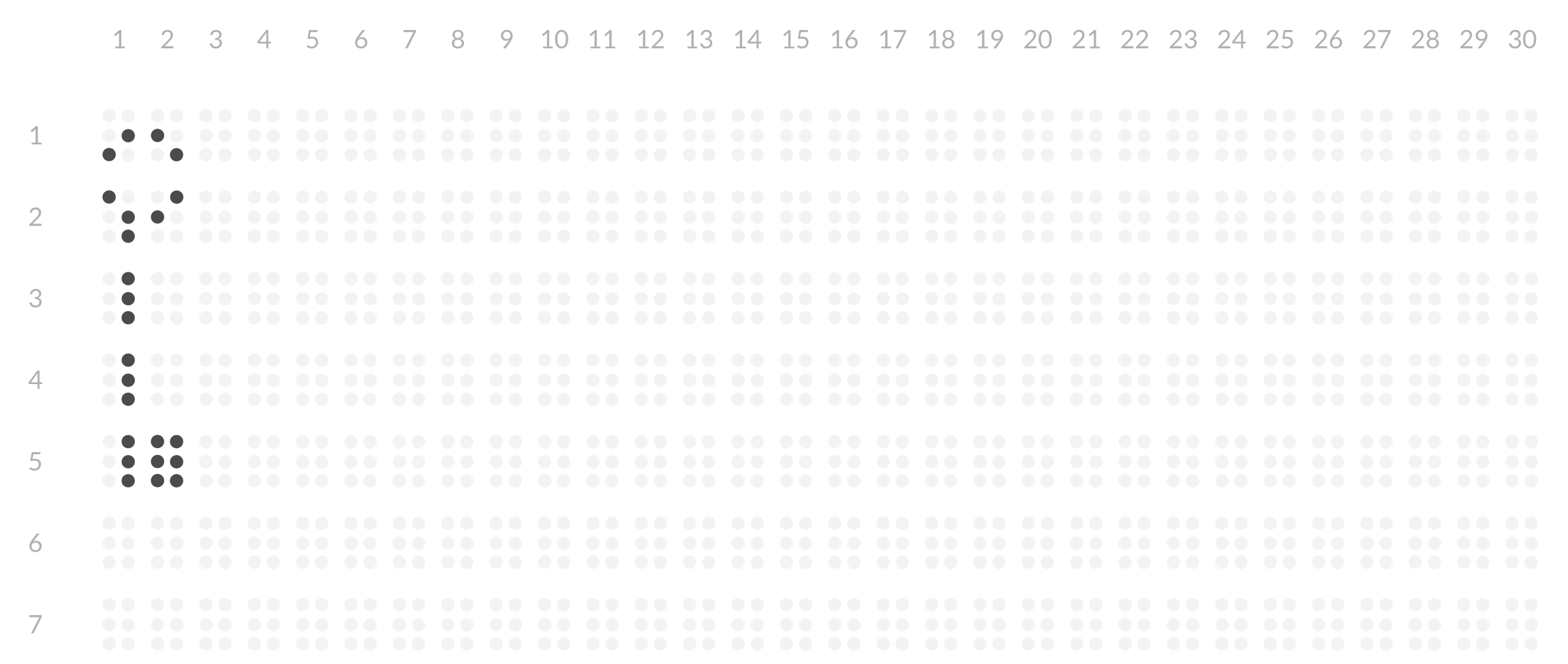 